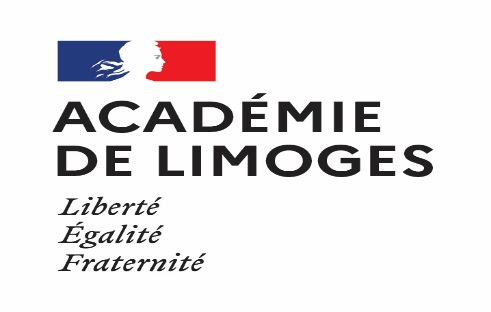 ACADEMIE D’EXERCICE DU CANDIDAT : LIMOGESDépartement : 	NOM DE FAMILLE : 		NOM D’USAGE : 	Prénoms : 	Date et lieu de naissance :	Domicile : 	Ville : 		Code Postal : 		Département : 	Tél. personnel : 	Fonction : _________________________________________	Tél : _______________________________mail professionnel : 	Poste actuel : 	Adresse de l’établissement : 	Ville : 		Code Postal : 		Département : 	Pour les candidats, enseignants titulaires du 1er degré de l’enseignement publicCORPS (1) :	instituteur titulaire	Professeur des écoles titulaireLe candidat a-t-il déjà bénéficié de la formation CAPPEI (CAPA-SH, CAPSAIS, CAEI) ? 	OUI – NON (1)Si OUI, préciser les années : 	 (Joindre copie du certificat)	A  	, 	le 			Signature du candidat(1) Rayer la mention inutile